Prosiding Nasional Pendidikan: LPPM IKIP PGRI Bojonegoro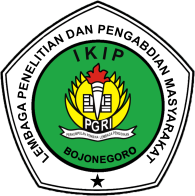 Tema: Tantangan dan Terobosan Pembelajaran Inovatif di Era DigitalTulis Judul di sini (ukuran 14)Penulis Pertama1, Penulis Kedua2, Penulis Ketiga31Program Studi, Institusi, Negara2Program Studi, Lembaga, Negara (jika berbeda, jika sama cukup di nomor 1 font 12)Penulis1@gmail.comPenulis2@gmail.comAbstrak—ungkap latar belakang, tujuan, metode, hasil, dan simpulan 🡪 asbtrak tidak lebih dari 200 kata. (font 10)Kata kunci—minimal 3 kata dan maksimal 5 kataAbstract—tulis abstrak bahasa Inggris di sini (font 10)Keywords—PENDAHULUAN Font 12 Tulis pendahuluan di sini, sertakan gab reseach. Untuk kutipan bisa menggunakan seperti berikut. Hasanudin (2021) menjelaskan bahwa bahan ajar adalah segala sesuatu yang bisa dijadikan sebagai materi dalam belajar. (seluruhnya spasi 1,15 kecuali daftar rujukan)Atau bisa juga bahan ajar adalah segala sesuatu yang bisa dijadikan sebagai materi dalam belajar (Hasanudin, 2021)METODE PENELITIANFont 12 Tulis metode penelitian di bagian iniHASIL DAN PEMBAHASAN Font 12 Tulis hasil dan pembahasa pada bagian ini.Jika ada gambar, berikut contohnyaGambar 1. Logo LPPM IKIP PGRI BojonegoroUntuk tabel seperti berikut.Tabel 1. Tabel nilaiSIMPULAN Font 12 Tulis Simpulan di sini sesuai dengan rumusan masalah, misal simpulan penelitian ini adalah 1)…….., 2)………dan 3)…….UCAPAN TERIMA KASIH Font 12 Sampaikan terima kasih kepada sponsor (jika ada) jika tidak ada bisa didelete. misal ucapan terima kasih disampaikan kepada 1)…….., 2)………dan 3)…….REFERENSIHidayat, A. (2015). Unsur-unsur intrinsik dan nilai-nilai psikologis dalam naskah drama “matahari di sebuah jalan kecil” karya Arifin C Noor sebagai alternatif pemilihan bahan ajar sastra di SMA. Jurnal Pendidikan Bahasa dan Sastra Indonesia, 5(2), 1-6. Doi https://doi.org/10.25134/fjpbsi.v5i2.183. Hirata, A. (2020). Guru aini. Yogyakarta, Indonesia: PT Bentang Perkasa.Gunakan Referensi versi APA edisi 7 -> bisa akses panduan pada tautan berikut https://edutecion.com/apa-style-edisi-7/ No.NamaNIMUsiahobi